Modulo Iscrizione III Winter Camp Operatori Soccorso Piste Sci – Soccorsi Mezzi e Tecniche Speciali2-3 marzo 2019 – Cesana Torinese (TO)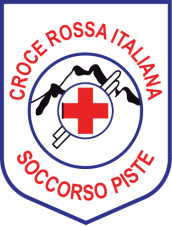 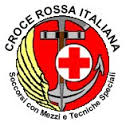 AnagraficaCognome _________________________________  Nome _____________________________________Luogo di nascita _________________________________ Data di nascita  _______________________Nazionalità ________________________________ Codice Fiscale ______________________________Indirizzo di residenza ________________________________________________ CAP ______________Città ______________________________________________ Provincia _________ Telefono _____________________________ E mail __________________________________________Informazioni di Croce Rossa ItalianaComitato di appartenenza _______________________________   Anno di Iscrizione ______________Qualifiche CRI e anno di conseguimento: __________________________________________________Quota Iscrizione: vedi dettagli sulla comunicazione ufficiale; quota da versare al CL MoncalieriAutorizzazioneIl sottoscritto, ai sensi del Decreto Legislativo 196/2003 autorizza la Croce Rossa Italiana al trattamento dei dati personali contenuti nel presente modulo, ai fini dell’organizzazione delle attività formative previste nell’ambito del III Winter Camp OSPS SMTS Cesana 2019.Data, ______/______/____________	Firma Volontario ____________________________________Si autorizza, Il Presidente Unità CRI ______________________________________________________ (timbro e firma)Termine ultimo per le iscrizioni: 28 febbraio 2019. Il corso si terrà anche in caso di maltempo.Per il regolare svolgimento del corso il discente dovrà presentarsi munito di divisa completa CRI, idonea alle temperature fredde e ad ambiente innevato.